№ 43                                                           от «27» апреля 2021 г.О признании утратившим силу постановление администрации муниципального образования                «Верх-Ушнурское сельское поселение» от 15 августа 2017 г. № 45В соответствии с пп. «б» п.3. ч.1 ст.14  Федерального закона   от 2 марта 2007 года № 25-ФЗ «О муниципальной службе в Российской Федерации», приложением № 9 к Закону Республики Марий Эл    от 31 мая 2007 г. № 25-З «О реализации полномочий Республики Марий Эл в области муниципальной службы», администрация Верх-Ушнурского сельского поселения Советского муниципального района Республики Марий Эл п о с т а н о в л я е т:1. Признать утратившим силу постановление администрации муниципального образования «Верх-Ушнурское сельское поселение» от              15 августа 2017 г. № 45 «Об утверждении Положения о порядке получения лицами, замещающими должности муниципальной службы в администрации муниципального образования «Верх-Ушнурское сельское поселение», разрешения на участие на безвозмездной основе в управлении некоммерческими организациями в качестве единоличного исполнительного органа или на вхождение в состав их коллегиальных органов управления».2. Настоящее постановление обнародовать и разместить в информационно-телекоммуникационной сети «Интернет» официальный интернет-портал Республики Марий Эл (адрес доступа: mari-el.gov.ru).	3. Настоящее постановление вступает в силу после его обнародования.	4. Контроль за исполнением настоящего постановления оставляю за собой.Глава Верх-Ушнурской сельской администрации                                                 В.Г. Ельмекеев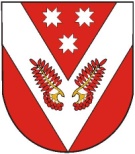 РОССИЙ ФЕДЕРАЦИЙМАРИЙ ЭЛ РЕСПУБЛИКЫСЕСОВЕТСКИЙ МУНИЦИПАЛ РАЙОНЫН УШНУР ЯЛ КУНДЕМАДМИНИСТРАЦИЙЖЕРОССИЙ ФЕДЕРАЦИЙМАРИЙ ЭЛ РЕСПУБЛИКЫСЕСОВЕТСКИЙ МУНИЦИПАЛ РАЙОНЫН УШНУР ЯЛ КУНДЕМАДМИНИСТРАЦИЙЖЕРОССИЙСКАЯ ФЕДЕРАЦИЯРЕСПУБЛИКА МАРИЙ ЭЛСОВЕТСКИЙ МУНИЦИПАЛЬНЫЙ РАЙОН ВЕРХ-УШНУРСКАЯСЕЛЬСКАЯ АДМИНИСТРАЦИЯРОССИЙСКАЯ ФЕДЕРАЦИЯРЕСПУБЛИКА МАРИЙ ЭЛСОВЕТСКИЙ МУНИЦИПАЛЬНЫЙ РАЙОН ВЕРХ-УШНУРСКАЯСЕЛЬСКАЯ АДМИНИСТРАЦИЯПУНЧАЛПУНЧАЛПОСТАНОВЛЕНИЕПОСТАНОВЛЕНИЕ